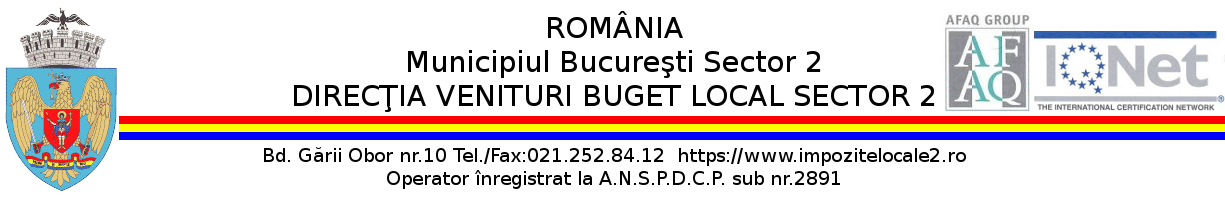 SECȚIUNEA IICAIET DE SARCINIPrivind tehnica de calcul pentru care se solicită Service în anul 2010Oferta Financiară va cuprinde următoarele:valoarea abonamentului lunar defalcat pentru fiecare echipament de tehnică de calcul în parte:imprimantecalculatoarelaptopserverUPSreţeaIn preţul abonamentului vor fi incluse următoarele:Verificarea generală a echipamentului;Transportul la/de la sediul beneficiarului;Curăţirea trimestrială a echipamentelor;Se va asigura angajat al prestatorului 8 h/zi pentru toate echipamentele precizate 5 zile /sapt şi ocazional sâmbata pentru sistemele de calcul, servere şi reţele;Orice echipament care nu poate fi reparat în termen de 24 h de la sesizare, se va înlocui cu unul similar până la remedierea acestuia sau cel puţin cu aceleaşi caracteristici tehnice ca ale echipamentului ce urmează sa fie reparat;Înlocuirea componentelor necesare remedierii defecţiunii se face pe bază de comandă, contra cost;Diagnosticarea tipului de defecţiune se va face pe cât posibil la sediul beneficiarului, cu întocmirea unui unui Proces verbal de constatare semnat de ambele părţi;Precizarea cel putin a unei persoane din partea prestatorului care să se ocupe în mod special de problemele solicitateBiroul P.A.D.				Șef Serv. Achiziții Publice, AdministrativSanda Popescu						Lucian MitroiuTIPMODELBUCATICalculatorFujitsu Siemens Celsius W34028CalculatorFujitsu Siemens Esprimo - E571040CalculatorFujitsu Siemens Esprimo 200910CalculatorEscort (P4 )20CalculatorSoft Technology (P4 - 2,4 Ghz, DDR 400)8LaptopDell D6102LaptopHP pavilion ze54002LaptopFujitsu Siemens Lifebook1ServerCompaq ML5301ServerINTEL (dual Xeon 3Ghz)2ServerIBM x3950 M22StorageDS34002ServerFujitsu Siemens RX2201UPS ServereAPC 30003UPSPowerMust20ImprimantaHP 102219ImprimantaHP 120016ImprimantaHP 13008ImprimantaXerox 312517Imprimanta de reteaLexmark2Imprimanta de reteaHP 55501ScannerHP 55906MonitorAsus 17 inch19Rețele de dateRetea interna7 locaţii